WILTSHIRE YFC RALLY 2024Theme     ‘OLYMPICS’Pre Rally competition Dates:Sunday 28th January 2024 – Speaking Day from 2.00pm at Seend Community Hall, Rusty Lane, Seend, SN12 6NS.                                                   Junior Public Speaking, Junior Reading, Junior member of the Year,                  Senior Member of the Year, Situations Vacant, Rally Sign, Brainstrust, Social media advert & Disco DancingSunday 18th February 2024– Stockjudging Day – Beef, Breeding Ewe, Fat Lamb, Pigs & Dairy book in from 9.00am at tbcHedgelaying – February tbcTug of War depends on number of entries as to whether we need an eliminatorClay shooting  – tbcSenior & Junior Calf Handling judging – after 5th April.  TbcSaturday            2024 - Farm Skills/Fence Erecting/Horsejudging  poss tug of war eliminators at           Farm, COUNTY RALLY   Saturday 27th April 2024 at Tan Hill Farm, West Kennett,Marlborough SN8 1QFPLEASE READ ALL CAREFULLY1.	Clubs may enter more than one competitor per competition, only the highest score will go towards the shield.   Maximum of three entries per club per competition, unless stated.  All ‘book in’ competitions are only one entry per club.  One entry per member per competition 2.	Competitors must be a member of a Young Farmers’ Club, with a CURRENT membership card. This must be shown at the start of the competition. .3.	All entries to be the competitors’ own unaided work.  Including the displaying of the item ready for judging.  Only competing members will be allowed in the Static Area for set up plus one Junior Leader per Club (NO PARENTS will be allowed in the static area unless to drop off items for the member to exhibit – they must leave straight after drop off)4.	Entry forms for pre-rally competitions to be returned by Clubs by the date stated on the form.5.	Rally day competitions – Intention to Enter forms (without names) to be returned to County              Office before 1st April.  Final alterations must be notified two weeks before Rally.6.	Entry forms, with names of competitors to be in the Rally Office before 10.30am on Rally Day.  7.	Competitors will be required to take part in both parts of a two part competition.8.	All competitors to report to the Competition Steward 15 minutes prior to the official start time.9.	Any competitor or substitute reporting late will be disqualified unless an agreement has been            made with the Steward, with the approval of the Judge, before  starting time.10.	 In the interests of hygiene all cookery items MUST be covered with clingfilm.11.	 NO EXHIBIT or part is to be removed from its point of display before 4.00pm.  Any club or             member not complying with this rule will lose ALL MARKS in that competition.12.	 Judges do not like to disqualify entries, but the following will be in place.ENTRY example theme	per rules	workmanship	   display	taste?	Total 	commentsNO.	 	        10	    25	                 etc	    etc	 	            100	 For example – if rules read max size 30cms x 30cms and the item is over this, or it states 6 items to be displayed and only 4 are there, then 0 points should be given for following the ‘per rules’ section (25% of total marks for the competition) on the score sheet, but the rest of the item can be judged and scored.  If however the competition is a National Competition (NC) and the rules have not been followed, then disqualification will apply =  10 points, as would be so if item had gone through to National Final.  All competitions are out of 100 (unless stated for National Competitions). The minimum score for attending and competing is 25 points.  With disqualification being 10 points13.	 All Static competitions must be ready for judging at 11.00am. unless stated in competition rules.14.	 NO EXHIBIT OR ENTRY MAY HAVE ANY DISTINGUISHING CLUB OR MEMBERS NAMES OR EMBLEMS SHOWING BEFORE OR DURING JUDGING UNLESS STATED IN THE RULES.  NO CLUB SHIRTS TO BE WORN WHILST COMPETING!15.	 The decision of the Judge is final.16.	 All National Competitions (NC) will follow the rules & marking system (where possible) laid down by NFYFC and can be found on the competitions page of the National website  www.nfyfc.org.uk17.	 Competitions marked NC (National Competition), the winner of the County competition will be asked to represent Wiltshire at the Area or National Final.Members are asked to note that anyone winning through to a National competition will incur any fines directly for none attendance at the final.  Once National have been notified who the winning entries are from each County or Area, they deal directly with the winning team or competitor and NOT County, so it is your responsibility to give a minimum of two weeks notice if unable to attend.  It would also be nice if you could notify County of you pulling out because the next place team may be keen to compete in a National final in your place and the longer the notice the better prepared they can be.18.	 Confirmation of complaints procedure.  Complaints must be taken to Rally Chairman, County Chairman and Chief Steward within 24hrs of discrepancies, unless on Rally Day then as soon as possible after the competition has been judged.  Members are reminded NOT to aggressively confront judges, but a civil discussion with them is usually possible.  Speak to competition steward first if you have a grievance.  Judges usually try to give constructive criticism to assist members in learning where to improve for future events – they are NOT personal criticisms. MALMESBURY CUP ENTRY FORMPlease text or email your predicted top six competitions, from forthcoming pre-rally and rally day competitions.  The scores from your predicted competitions will be added up, and the Club with the highest placings for those six competitions will win the Malmesbury cup.Forms must be completed and received in county office before any of the listed competitions take place.    Last entry time for completed forms will be 10.30am on the day of your chosen competition.MALMESBURY CUP ENTRY FORM Club Name___________________________________________Chosen Competitions1.	____________________________2.	____________________________3.	____________________________4.	____________________________5.	____________________________6.	____________________________RALLY DAYSaturday 27th April 2024 Tan Hill Farm, West KennettJUNIOR  STATIC COMPETITIONS  Cookery-  (max 3/club) make & display a Gingerbread House.     Display area 30 x 30cms from the following recipe.  Can be decorated with icing (can be coloured) but no other accessories.Ingredients250g unsalted butter200g dark muscovado sugar7 tbsp golden syrup600g plain flour2 tsp bicarbonate of soda4 tsp ground gingerMethodSTEP 1Heat the oven to 200C/180C fan/gas 6. Melt the butter, sugar and syrup in a pan. Mix the flour, bicarbonate of soda and ground ginger into a large bowl, then stir in the butter mixture to make a stiff dough. If it won’t quite come together, add a tiny splash of water.STEP 2Cut out the template (download from the tips below). Put a sheet of baking paper on a work surface and roll about one quarter of the dough to the thickness of two £1 coins. Cut out one of the sections, then slide the gingerbread, still on its baking paper, onto a baking sheet. Repeat with remaining dough, re-rolling the trimmings, until you have two side walls, a front and back wall and two roof panels. Any leftover dough can be cut into Christmas trees, if you like.STEP 3Bake all the sections for 12 mins or until firm and just a little darker at the edges. Leave to cool for a few minutes to firm up, then trim to give clean, sharp edges. Leave to cool completely.STEP 4Put the egg whites in a large bowl, sift in the icing sugar, then stir to make a thick, smooth icing. Spoon into a piping bag with a medium nozzle. Pipe generous snakes of icing along the wall edges, one by one, to join the walls together. Use a small bowl to support the walls from the inside, then allow to dry, ideally for a few hours.STEP 5Once dry, remove the supports and fix the roof panels on. The angle is steep so you may need to hold these on firmly for a few mins until the icing starts to dry. Dry completely, ideally overnight.    DecorateCookery-  (max. 3 entries per Club) make & display 2 sets of Olympic ring pretzels .Please display a recipe card .  Max display area 30 x 30 cmsCookery-  (max 3/club) make & display 6 biscuits decorated with Flags. include recipe card.  Display area 30x30 cmsCookery-  (max 3 per Club) make and display an energy smoothie for an athlete display with recipe card and explanation of how its ingredients would be of benefit to an athlete.  Display area 30 x 30cmsPhotography -  (max 3/club) 1 x A4 photograph of members reenacting an Olympic event. To be mounted on a display board, or in a picture frame (no more than 2cm – on all sides - larger than the photograph.  To include Title and explanation.      MUST BE FREE STANDING   Craft –   (max 3 per club) – make and display a Draw string kit bag. To be hung for display.Craft – (3/club)  - make and display brooch made from recycled items.  Include an explanation of what it is made from.  Display area 20 x 20cms.Craft – (3/club) Decorate a pair of wellies in support of Len’s Light, Mental Health Awareness for the Rural Community:    'As Tough as Old Boots but Still Together' What you need -﻿﻿﻿an old pair of wellies﻿﻿﻿a piece of baler twine What to do -﻿﻿﻿decorate the old boots﻿﻿﻿tie three knots equally spaced﻿﻿﻿tie the boots together  -   to be judged suspended from a farm gateSignificance:   The three knots signify﻿﻿﻿I'm going to keep myself safe﻿﻿﻿I'm going to keep my friends safe﻿﻿﻿Whatever happens in my life I'm going to be as strong as my old boots.Craft – (2/club) Make and display French monument out of Lego.  NO premade kits.  No other accessories unless made from lego.         Can be displayed on a piece of board. Max display area 60 x 60cmsCraft – (3/club) Decorate and display 6 hardboiled Eggs representing an Olympic sport scene.    Max display area 30cms x 30cms. Craft – (3/club) Make and display 2 table tennis bats.  to include 3 photos of you making them. Max display area 30 x 30cms    Olympic arena diorama - 90cms x 60cms (1/club) – any material – papermache/wood/plasticine/shop bought toys can be used.   No scale limit.JUNIOR   ACTIVITIES Junior Floral Art: max 3 entries per Club  16 & Under         Exhibit Title: “Table Decoration” Centre Piece - should be viewed from all angles to the                  theme Christmas.       The maximum display area for each competitor MUST NOT exceed 76cm wide x 60cm                 deep x optional height (i.e. no limitations to height).  Exhibits to be composed of natural                 plant material, with or without accessories.        Exhibit is to be viewed from all sides. Competitors own backboard and base boards are                  allowed and must be provided by the competitor if required and must adhere to the                   size limitations. The reverse of these backboards MUST complement the theme and                  be neat and tidy.DISPLAY A worktable will be provided close to the display area – approx half a trestle table to be allocated per      competitor.Each exhibit will be displayed to their best advantage with the space allocation.All exhibits must be the unaided work of the competitors and must be assembled in the hall.During the period of the competition, competitors must not communicate directly or indirectly with any person other than Judges or Stewards, under penalty of instant disqualification.  No other person, other than the competitors, will be allowed in the competing area.Competitors may use a battery-operated glue gun or any other form of adhesive. There will no mains power supply availableAny exhibit exceeding the maximum measurements will be disqualified.  The measurement will be from the outside edges of the back board or base board (i.e. the thickness of the backboard will be included in the size restrictions). Any accessories or drapes used on the outside of the back board or base board will be included in the overall measurement of the exhibit and should be within the size restrictions. The external side of the back board will be taken into account for the attractiveness of the exhibit marks and so should be covered to compliment the overall exhibit.Exhibits must remain in position throughout the day of the competition.  Any entry removed before the Presentation of Awards will be disqualified.All exhibits and competitor’s property will be at the risk of the competitor and NFYFC cannot accept liability for any loss or damage sustained – therefore, competitors are advised to use items of little established value.TIMINGAllowance of one hour to include final checks and measurement of the exhibit.  Before leaving the competing area, competitors will be given a further 5 minutes to clear and tidy the work site.Competitors may unpack their equipment and plant material/flowers onto the worktable before the one-hour practical session commences.	No floral foam is allowed - Eco friendly alternatives MUST be used.  See the NAFAS Guide to Mechanics for ideas on alternative methods to use.  Competitors may set up their Eco-friendly flower arranging support material/mechanics in position prior to the one-hour practical session if required.  Competitors are able to set up their display bay before the one-hour practical session commences.7.	MARKS		  Idea					20Colour					20Composition				30Technical				30TOTAL MARKS 			100NOTES:Competitors to note that all buckets will be checked by Stewards on arrival for pre-arranged foliageCompetitors must not bring photographs/diagrams of previously arranged Floral Exhibits into the competing arena. Any competitor found doing so may be disqualified.Competitors must wear white coats during the period of the competition. Club, County and Sponsor logos are permitted on either the front or the back of the coats.A “Competitions Manual” is available from NAFAS Enterprises Ltd.  www.nafas.org.ukALL EXHIBITS WILL BE JUDGED STRICTLY IN ACCORDANCE WITH THE NAFAS COMPETITIONS MANUAL 2023.  A “Competitions Manual” is available from www.nafas.org.uk  to visit the NAFAS on-line shop. NAFAS Definitions (The National Association of Flower Arranging Societies of Great Britain) From the NAFAS Competitions Manual (Fourth Edition 2023).An EXHIBIT:Is composed of natural plant material in all its forms, contained within a space as specified in a show schedule.Accessories need to go in front of backgrounds, bases, containers, drapes, exhibit titles and mechanics may always be included in an exhibit, unless otherwise stated.More than one placement may always be included, unless otherwise stated.  In all exhibits natural plant material must predominate. Plant material must now predominate in all Still Life ExhibitsNATURAL PLANT MATERIALNatural plant material is any vegetable matterIt includes fresh, dried, garden, wild, foliage, fungi, vegetables and seaweed or made-up plant material.It is acceptable to enhance plant material by the application of oil, milk, wax, leaf shine or other similar products.ARTIFICAL PLANT MATERIALArtificial plant material is realistic or fantasy plant-forms, made wholly or partly from non-plant material. This includes, clay, glass, metal, plastic, plaster, polyester, shells, silk, wax, etc. This also includes fabric and ribbon made from a non-plant source, which is used as a substitute for natural plant material in an exhibit. Artificial plant material is not allowed unless specifically permitted in a show schedule (see reasons for disqualification).Artificial plant material or artificial plant forms that are an integral part of a container, base, background or accessory are permitted.Artificial grass turf must not be used for any purpose including bases. An ACCESSORYAnything other than natural plant material in an exhibit, such as, feathers, shells, stones, wax candlesThe following are not accessories and may also be used unless prohibited by the show schedule:  backgrounds, bases, containers holding plant material, drapes, exhibit titles and mechanics.  These may be decorated in any way but greater credit should be given for use of natural plant material where appropriate.REASONS FOR DISQUALIFICATIONFailure to comply with any specific requirements of a class as stated in a show schedule, i.e. the measurements or the components. (Just remember – it is better to aim to be at least several cms smaller  than the size allowed as the size stated is the MAXIMUM size).Inclusion of artificial plant material (unless specifically allowed by a show schedule)Inclusion of fresh plant material that does not have roots or the cut ends of stems in water or water-retaining material.  Exceptions:  Air Plants, Cacti, Fruits, Grass Turf, Lichen, Moss, Succulents, Vegetables and long lasting plant material which will remain turgid for the duration of a show.  (Definition of turgid – the state of firmness of plant tissue resulting from adequate moisture, causing the plant cells to be fully expanded).NOT ACCORDING TO SCHEDULE DISQUALIFICATION: the term used when an exhibit does not comply with the requirements of the schedule – see NAFAS reasons for disqualification above.  The judge will write ‘Not according to schedule’ and the reason.First Aid – book in one team of 2 members per club - theme to be confirmedID (3) – Flags from Olympic countries – Photos of 20 will be given on the day to identify (20 mins)AlbaniaArgentinaBahamasBelgiumBoliviaCameroonChileCzech RepublicEl SalvadorFijiFinlandGreat BritianGreeceHondurasIndiaIrelandItalyKazakhstanKyrgyzstanMadagascarMexicoNew ZealandPapua New GuineaRussiaSamoaSolomon IslandsSpainSwedenThailandTogoSnr/Int/Jnr Cookery – see senior rulesCook & Eat it (3) –  Crepes - 2 members (dressed up) to make, cook, toss 3 times each , then display 4 crepes for the judges to inspect and ask questions on, before eating it.  Two gas rings only to be brought and used. Competitors to bring all of their cooking utensils and stoves and ingredients which may be ready weighed.        Ingredient/Recipe card also to be displayed for the judges.  5 mins for judges to inspect ingredients. 30 minutes to cook & then eat it on approval of the judges.  Mystery Judging (3) – members to judge, place and give written reasons on 4 mystery items (maybe birthday cakes, cars, dogs?) Judge will decide on the day)  10 minutes inspection, 10 minutes to write up notes and reasons for placings and hand in to judge for judging.  Bring a pen.Air Rifle Shooting – 2 teams of 2/club . One male and one female/team           10 shots each, 10 metre distance. Remember to book in on the day.Handwriting (3) – members to copy a given script.        Members to use the pens and paper supplied.   20 minutes.Dress a leader as an Olympic athlete. 3 members to dress one leader or senior member. Teams to bring all materials required for task. No premade/precut outfits – anything but clothing items to be used.  30mins  YFC’s got talent  (1 entry per club) book in – min  & max 6 members to perform an Act in front of the judges, suitable for the opening of the Olympic ceremony.  max 5 minutes. All items require must be brought along by the members who should be dressed accordingly.  No live animals or knives permittedEwe dagging & wool wrapping for Sheep shearer (one per club)One member to dag a sheep using hand shears in preparation for electric shearing by senior member.and then wrap the wool up.  Member to provide own hand shearsArchery – book in (1 entry of 2 members per club)Eiffel Tower (3) – 2 members will have 20 minutes to make the Eiffel Tower out of Marshmallows and spaghetti (which will be provided) Tractor Reversing – book in – max 2 members/Club 13yrs or over on Rally dayRABI – Book in (1 team/club) a team of 2/club to complete the following tasks     	1. Rowing machine	2. Cycling machine	3. SkippingCross Country run 13 & uCross country run 16 & uRing Events one team of 6 – tbc   Club Display – each club to set up a display to promote their club – all clubs to have a pitch next to the main ring where they can park one cattle box (or similar) and use it as their base for the day with their display in front of it for passing public to view. (NO alcohol to be brought along or stored in your Club area)Junior Tug of WarA Junior GENSB team shall consist of between 7 and 10 pulling members, male or female, who must be between the ages of 12 years & 17 years of age and under on 1st September 2022. This means competitors MUST have attained their 12th birthday on 1st September 2012 and may be 18 on the day of the competition. Coaches and Trainers – Only one Coach is permitted with each team during pulling. Only one Trainer or “Water-Carrier” is permitted with each team. During pulling the Trainer shall take up position well clear of both teams and is not permitted to address any remark to them during actual pulling. Neither the Coach nor Trainer need comply with other rules of eligibility.WEIGHING-IN PROCEDURE AND WEIGHT LIMITSThe members of the Junior GENSB team will be weighed as one with the initial weight limit of: Junior GENSB - 560kg	An additional 10kg will be added to the weight allowance for each female in the team up to a maximum of 600kgThe competitors will be stamped or marked on a limb in a position easily seen by the Judge, but not easily erased by the rope or competitors clothing.At weigh-in all team members must have their boots available for inspection by the judges.RALLY DAYSENIOR  STATIC COMPETITIONS Cookery-( max 3 per Club) to make & display 3 Energy bars. To include a recipe card with explanation of how the ingredients would benefit an athlete.Display area 30 x 30cmsCookery - (max 3/club)  make & display 6 varieties of Petit Fours (2 of each)              Recipe card with allergen sheet to be displayed.  Display area 30x30 cmsCookery - (max 3/club)  make & display 3 Savoury Croissants          to include recipe card.  Display area 30x30 cmsCookery-  (max 3/club)  make, decorate & display a Focaccia. Olympic theme  include recipe card.            Display area 30x30 cmsPhotography -  (max 3/club)  1 x A4 photograph of members reenacting an Olympic event. To be mounted on a display board, or in a picture frame (no more than 2cm – on all sides - larger than the photograph.  To include Title and explanation.      MUST BE FREE STANDING    Scrapbook - Club to make and display a scrapbook of their activities over the last 12 months (since Rally 2023)   Farm Health & Safety Board (3) - Make and display.  Max A2.(3) Make and display a home sewn parade Banner for your Club.  To be mounted in readiness to be paraded during the afternoon at ring events.   Make and display a floral Crown (anything but laurel) suitable to be given to the winners of an Olympic event. display area 60 cm x 60 cm x any height. (max 2/club)Make and display a bin from a Blue plastic barrel (200litre size) – to be used on Rally day after judging. (max 3/club)Make and display a Farm or House name/sign (3/club) max size 60 x 30cms any materialBob Sleigh – make a 4 wheeled bod sleigh from a blue plastic barrel.   To fit 1 person and allow 4 to push it.  Decorate as you wish.   To be used in the ring later in the day. Charity shop clothes item repurpose (3) – purchase an item of clothing from a charity shop and make it into a new useable item.  Photograph of original item, along with receipt of purchase to be displayed with the item.Metalwork – make and display a metal Olympic Torch.  No real flames.Cube Exhibit - One entry per clubAn Exhibit to depict the theme of a Country of your choice. This theme can be interpreted in any way that the club sees fit.The Club Team is required to exhibit 5 crafts. 1 craft from each of the headings below:•	Craft 1 - Floral Art (Any item using cut flowers and accessories in a suitable container –                  floral foam cannot be used.  An alternative eco friendly option must be used.	•	Craft 2 – Cookery/Baking (This craft will be tasted so must be covered with cling film).  •	Craft 3 – Textile Handicraft (must include British Wool) (eg. Knitwear, Tailored, Crochet •	Craft 4 – Natural Handicraft (Any item using wood, metal, clay, glass, stone or shell )•	Craft 5 – Art (An item that could include photography, a graphic or a picture in any medium) The five (5) crafts need to be clearly marked 1-5 together with the heading the craft comes under. For example 1- Floral Art, 2 – Cookery, 3- Textile Handicraft, 4- Natural Handicraft, 5- Art Handicraft.  Each whole Exhibit to have a MAXIMUM WIDTH of 1 metre at any given point and a MAXIMUM DEPTH of 1 metre and MAXIMUM HEIGHT of 1 metre.  Any exhibit exceeding the maximum measurements will be disqualified.  The measurement will be from the outside edges of the external walls of the exhibit. (I.e. Make your exhibit slightly smaller than the maximum dimensions). Any accessories or drapes used on the outside of the external walls of the cube will be included in the overall measurement of the exhibit. The external walls will be taken into account for the attractiveness of the exhibit marks and so should be covered to compliment the overall exhibit. The exhibit must have 3 walls.The exhibits will be displayed on trestle tables.TIMINGS Exhibit to be set up by 10.30am on Rally daySCALE OF MARKSCraft 1	(Floral Art)					50Craft 2	(Cookery)					50Craft 3	(Textile)					50Craft 4	(Natural)					50Craft 5	(Art)	            				50Attractiveness of exhibit (including external walls)	50Originality and ingenuity					50Relevance to theme						50Total								400SENIORS ACTIVITIES Intermediate Floral Art (max 2/club)– winning entries to Malvern in September21 & UnderExhibit Title: “Door Wreath” A Front Facing Exhibit to the theme Christmas.The maximum display area for each competitor MUST NOT exceed 76cm wide x 60cm deep x optional height (i.e. no limitations to height). Exhibits to be composed of natural plant material, with or without accessories. Exhibit is to be viewed from the front. Competitors own backboard and base boards are allowed and must be provided by the competitor if required and must adhere to the size limitations. The reverse of these backboards MUST complement the theme and be neat and tidy.	DISPLAY A worktable will be provided close to the display area – approx half a trestle table to be allocated per      competitor.Each exhibit will be displayed to their best advantage with the space allocation.All exhibits must be the unaided work of the competitors and must be assembled in the hall.During the period of the competition, competitors must not communicate directly or indirectly with any person other than Judges or Stewards, under penalty of instant disqualification.  No other person, other than the competitors, will be allowed in the competing area.Competitors may use a battery-operated glue gun or any other form of adhesive. There will no mains power supply availableAny exhibit exceeding the maximum measurements will be disqualified.  The measurement will be from the outside edges of the back board or base board (i.e. the thickness of the backboard will be included in the size restrictions). Any accessories or drapes used on the outside of the back board or base board will be included in the overall measurement of the exhibit and should be within the size restrictions. The external side of the back board will be taken into account for the attractiveness of the exhibit marks and so should be covered to compliment the overall exhibit.Exhibits must remain in position throughout the day of the competition.  Any entry removed before the Presentation of Awards will be disqualified.All exhibits and competitor’s property will be at the risk of the competitor and NFYFC cannot accept liability for any loss or damage sustained – therefore, competitors are advised to use items of little established value.TIMINGAllowance of one hour to include final checks and measurement of the exhibit.  Before leaving the competing area, competitors will be given a further 5 minutes to clear and tidy the work site.Competitors may unpack their equipment and plant material/flowers onto the worktable before the one-hour practical session commences.	No floral foam is allowed - Eco friendly alternatives MUST be used.  See the NAFAS Guide to Mechanics for ideas on alternative methods to use.  Competitors may set up their Eco-friendly flower arranging support material/mechanics in position prior to the one-hour practical session if required.  Competitors are able to set up their display bay before the one-hour practical session commences.7.	MARKS		  Idea					20Colour					20Composition				30Technical				30TOTAL MARKS 			100NOTES:Competitors to note that all buckets will be checked by Stewards on arrival for pre-arranged foliageCompetitors must not bring photographs/diagrams of previously arranged Floral Exhibits into the competing arena. Any competitor found doing so may be disqualified.Competitors must wear white coats during the period of the competition. Club, County and Sponsor logos are permitted on either the front or the back of the coats.A “Competitions Manual” is available from NAFAS Enterprises Ltd.  www.nafas.org.ukALL EXHIBITS WILL BE JUDGED STRICTLY IN ACCORDANCE WITH THE NAFAS COMPETITIONS MANUAL 2023.  A “Competitions Manual” is available from www.nafas.org.uk  to visit the NAFAS on-line shop. NAFAS Definitions (The National Association of Flower Arranging Societies of Great Britain) From the NAFAS Competitions Manual (Fourth Edition 2023).An EXHIBIT:Is composed of natural plant material in all its forms, contained within a space as specified in a show schedule.Accessories need to go in front of backgrounds, bases, containers, drapes, exhibit titles and mechanics may always be included in an exhibit, unless otherwise stated.More than one placement may always be included, unless otherwise stated.  In all exhibits natural plant material must predominate. Plant material must now predominate in all Still Life ExhibitsNATURAL PLANT MATERIALNatural plant material is any vegetable matterIt includes fresh, dried, garden, wild, foliage, fungi, vegetables and seaweed or made-up plant material.It is acceptable to enhance plant material by the application of oil, milk, wax, leaf shine or other similar products.ARTIFICAL PLANT MATERIALArtificial plant material is realistic or fantasy plant-forms, made wholly or partly from non-plant material. This includes, clay, glass, metal, plastic, plaster, polyester, shells, silk, wax, etc. This also includes fabric and ribbon made from a non-plant source, which is used as a substitute for natural plant material in an exhibit. Artificial plant material is not allowed unless specifically permitted in a show schedule (see reasons for disqualification).Artificial plant material or artificial plant forms that are an integral part of a container, base, background or accessory are permitted.Artificial grass turf must not be used for any purpose including bases. An ACCESSORYAnything other than natural plant material in an exhibit, such as, feathers, shells, stones, wax candlesThe following are not accessories and may also be used unless prohibited by the show schedule:  backgrounds, bases, containers holding plant material, drapes, exhibit titles and mechanics.  These may be decorated in any way but greater credit should be given for use of natural plant material where appropriate.REASONS FOR DISQUALIFICATIONFailure to comply with any specific requirements of a class as stated in a show schedule, i.e. the measurements or the components. (Just remember – it is better to aim to be at least several cms smaller  than the size allowed as the size stated is the MAXIMUM size).Inclusion of artificial plant material (unless specifically allowed by a show schedule)Inclusion of fresh plant material that does not have roots or the cut ends of stems in water or water-retaining material.  Exceptions:  Air Plants, Cacti, Fruits, Grass Turf, Lichen, Moss, Succulents, Vegetables and long lasting plant material which will remain turgid for the duration of a show.  (Definition of turgid – the state of firmness of plant tissue resulting from adequate moisture, causing the plant cells to be fully expanded).NOT ACCORDING TO SCHEDULE DISQUALIFICATION: the term used when an exhibit does not comply with the requirements of the schedule – see NAFAS reasons for disqualification above.  The judge will write ‘Not according to schedule’ and the reason.Senior Floral Art (max 2/club)    winning entry to Malvern in September28 & Under Subject:   Exhibit Title: “Bouquet” viewed from all sides to theme Christmas. The maximum display area for each competitor MUST NOT exceed 76cm wide x 60cm deep x optional height (i.e. no limitations to height). Exhibits to be composed of natural plant material, with or without accessories. Exhibit is to be viewed from all sides no backboards allowed.DISPLAY A worktable will be provided close to the display area – approx half a trestle table to be allocated per      competitor.Each exhibit will be displayed to their best advantage with the space allocation.All exhibits must be the unaided work of the competitors and must be assembled in the hall.During the period of the competition, competitors must not communicate directly or indirectly with any person other than Judges or Stewards, under penalty of instant disqualification.  No other person, other than the competitors, will be allowed in the competing area.Competitors may use a battery-operated glue gun or any other form of adhesive. There will no mains power supply availableAny exhibit exceeding the maximum measurements will be disqualified.  The measurement will be from the outside edges of the back board or base board (i.e. the thickness of the backboard will be included in the size restrictions). Any accessories or drapes used on the outside of the back board or base board will be included in the overall measurement of the exhibit and should be within the size restrictions. The external side of the back board will be taken into account for the attractiveness of the exhibit marks and so should be covered to compliment the overall exhibit.Exhibits must remain in position throughout the day of the competition.  Any entry removed before the Presentation of Awards will be disqualified.All exhibits and competitor’s property will be at the risk of the competitor and NFYFC cannot accept liability for any loss or damage sustained – therefore, competitors are advised to use items of little established value.TIMINGAllowance of one hour to include final checks and measurement of the exhibit.  Before leaving the competing area, competitors will be given a further 5 minutes to clear and tidy the work site.Competitors may unpack their equipment and plant material/flowers onto the worktable before the one-hour practical session commences.	No floral foam is allowed - Eco friendly alternatives MUST be used.  See the NAFAS Guide to Mechanics for ideas on alternative methods to use.  Competitors may set up their Eco-friendly flower arranging support material/mechanics in position prior to the one-hour practical session if required.  Competitors are able to set up their display bay before the one-hour practical session commences.7.	MARKS		  Idea					20Colour					20Composition				30Technical				30TOTAL MARKS 			100NOTES:Competitors to note that all buckets will be checked by Stewards on arrival for pre-arranged foliageCompetitors must not bring photographs/diagrams of previously arranged Floral Exhibits into the competing arena. Any competitor found doing so may be disqualified.Competitors must wear white coats during the period of the competition. Club, County and Sponsor logos are permitted on either the front or the back of the coats.A “Competitions Manual” is available from NAFAS Enterprises Ltd.  www.nafas.org.ukALL EXHIBITS WILL BE JUDGED STRICTLY IN ACCORDANCE WITH THE NAFAS COMPETITIONS MANUAL 2023.  A “Competitions Manual” is available from www.nafas.org.uk  to visit the NAFAS on-line shop. NAFAS Definitions (The National Association of Flower Arranging Societies of Great Britain) From the NAFAS Competitions Manual (Fourth Edition 2023).An EXHIBIT:Is composed of natural plant material in all its forms, contained within a space as specified in a show schedule.Accessories need to go in front of backgrounds, bases, containers, drapes, exhibit titles and mechanics may always be included in an exhibit, unless otherwise stated.More than one placement may always be included, unless otherwise stated.  In all exhibits natural plant material must predominate. Plant material must now predominate in all Still Life ExhibitsNATURAL PLANT MATERIALNatural plant material is any vegetable matterIt includes fresh, dried, garden, wild, foliage, fungi, vegetables and seaweed or made-up plant material.It is acceptable to enhance plant material by the application of oil, milk, wax, leaf shine or other similar products.ARTIFICAL PLANT MATERIALArtificial plant material is realistic or fantasy plant-forms, made wholly or partly from non-plant material. This includes, clay, glass, metal, plastic, plaster, polyester, shells, silk, wax, etc. This also includes fabric and ribbon made from a non-plant source, which is used as a substitute for natural plant material in an exhibit. Artificial plant material is not allowed unless specifically permitted in a show schedule (see reasons for disqualification).Artificial plant material or artificial plant forms that are an integral part of a container, base, background or accessory are permitted.Artificial grass turf must not be used for any purpose including bases. An ACCESSORYAnything other than natural plant material in an exhibit, such as, feathers, shells, stones, wax candlesThe following are not accessories and may also be used unless prohibited by the show schedule:  backgrounds, bases, containers holding plant material, drapes, exhibit titles and mechanics.  These may be decorated in any way but greater credit should be given for use of natural plant material where appropriate.REASONS FOR DISQUALIFICATIONFailure to comply with any specific requirements of a class as stated in a show schedule, i.e. the measurements or the components. (Just remember – it is better to aim to be at least several cms smaller  than the size allowed as the size stated is the MAXIMUM size).Inclusion of artificial plant material (unless specifically allowed by a show schedule)Inclusion of fresh plant material that does not have roots or the cut ends of stems in water or water-retaining material.  Exceptions:  Air Plants, Cacti, Fruits, Grass Turf, Lichen, Moss, Succulents, Vegetables and long lasting plant material which will remain turgid for the duration of a show.  (Definition of turgid – the state of firmness of plant tissue resulting from adequate moisture, causing the plant cells to be fully expanded).NOT ACCORDING TO SCHEDULE DISQUALIFICATION: the term used when an exhibit does not comply with the requirements of the schedule – see NAFAS reasons for disqualification above.  The judge will write ‘Not according to schedule’ and the reason.Snr/Int/Jnr Cookery  National competition - final in Malvern in SeptemberELIGIBILITY - 	Teams to consist of three members, one must be 28 years of age or under, one must be 21 years of age or under and one must be 16 years of age or under, on 1 September 2023, and full members of a NFYFC	SUBSTITUTION - 	If two or more of the original team are unable to go forward to subsequent rounds, then the next highest placed team will represent the County.	PROCEDURE	Each team will be required to prepare a three course meal for a Seasonal Event e.g. Special Birthday, Christmas, Harvest Supper etc.   	Teams must promote local produce within their displays.  	The menu must include three courses, one starter, one main and one dessert.  Each course will be required to serve two people.  A drink does not count as a course and will not be scored.  	Teams must ensure each course involves a cooked element, prepared from raw ingredients, demonstrating cookery skills. (It is advised that the combination of smoked salmon and cream cheese is not included).	At the National final, 3 mystery ingredients will be provided to each team by NFYFC which must be incorporated into the menu.  The mystery ingredients can be used in either of the courses or all in one course.   	Competitors can bring their own recipe/cookery books with them for reference (mobile phones are not permitted).  	Work on two trestle tables. This includes an area to prepare and an area to cook with two (2) butane gas stoves (gas stoves provided by teams).	Cook and display their exhibit within the one-hour time limit.	Have recipe details available throughout the practical session for judge’s inspection.	During the period of the competition, competitors must not communicate directly or indirectly with any person other than Judges or Stewards.  No other person, other than their team members, will be allowed in the competing area.	Teams will not have access to an electrical supply.  There will be water. Teams may not use liquid nitrogen.TIMING - 	Teams will be given 1 hour to create their dishes which includes preparation and tidying of the site and to finish their exhibit.   Competitors will be penalised one mark per minute or part thereof over allotted time.  	Display bays may be set up before the one-hour preparation and cooking time and teams may unpack their equipment and ingredients onto the worktable before the one-hour practical session.  At the end of the one hour preparation and cooking time, teams should have tidied the site leaving a clear (wiped) work table with only the gas stoves on it – i.e. they should have packed away their equipment and wiped down the work table.  The gas stoves should be left on the worktable to cool before being packed away.	EQUIPMENT Competing teams are required to provide:	All ingredients (these may be brought to the competition already weighed out and vegetables ready washed – all other work must be executed on site in the practical session).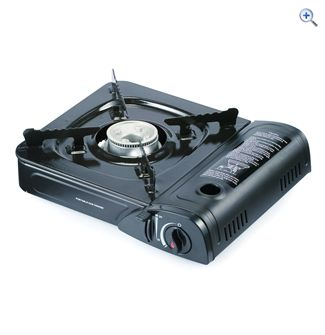 	Two (2) butane gas stoves (currently available from approx. £15.00 from camping and outdoor retailers/Argos/Amazon).  The stoves must be like the image and be fuelled by butane cartridges:DISPLAYS a maximum display space of 90cm (width) X 60cm (depth) X height optional (i.e. no height limit) which to display the courses to their best advantage.  Please note these are the EXTERNAL dimensions. If teams use back and/or side boards the whole of the board must be within the dimensions given. Any accessories or drapes used on the outside walls will be included in the overall size limit of the exhibit. Displays which exceed the above dimensions will be disqualified. Teams must:	Display a menu card.        Display details of recipes.There are no limitations on the contents of the display. Menu cards, recipes and display accessories (non food items) etc may be brought to the competition ready prepared.All displays and competitor’s property will be at the risk of the competitor and NFYFC cannot accept liability for any loss or damage sustained – therefore, competitors are advised to use items of little established value.	SCALE OF MARKS – out of 150Practical cookery skills, including teamwork				40Taste								40Incorporation of 3 mystery ingredients into menu			20Finished courses, suitability, choice of menu and variety		20Overall display and interpretation of theme				20Suitable clothing (white coats, headwear, shoes etc) 			10Fence ErectingELIGIBILITY A team shall consist of three (3) members 28 years of age or under on 1st September 2023, and full members of a Club affiliated to the NFYFC.  SUBSTITUTION If two or more of the original team are unable to go forward to subsequent rounds, then the next highest placed team will represent the Area.All substitutes must have been eligible to compete in the County Final.HEALTH & SAFETY – ESSENTIAL READING/ACTION FOR ALL COMPETITORSIt is essential that all competitors read the Health and Safety Executive’s guidance paper concerning fencing and note is taken of the safe working practices and protective clothing equipment that is recommended. The Health and Safety Executive guidance paper ‘Fencing’ (AFAG104) can be downloaded from the NFYFC website.  PROCEDUREthe team will be required to erect a stock proof boundary fence using the materials provided, as illustrated in the diagram.  The team are required to prepare a written risk assessment/method statement, which is to be handed to the Chief Steward on the day of the competition - prior to the competition start. Failure to provide a written risk assessment/method statement or failure to comply with it; or working unsafely, will result in immediate disqualification. Please see NFYFC Fence Erecting Risk Assessment Template below. This may be used and completed as teams wish (Risk 1 already entered as an example).The fence shall be in a straight line for 15 metres.Total height to top wire of fence 1.15m (45”). The intermediate posts shall be at equal spacing. It shall be constructed of post and netting with 1 strand of barbed wire above the netting.The netting shall be set 100mm (4”) above the ground approximately.There shall be 1 strand of barbed wire above the netting, set at 100mm (4” approixmately) above the top of the netting. Netting and wire shall be secured to the end strainers using a recognised knot.At one end of the fence there will be a box strainer assembly using a horizontal strut and diagonal brace wire as per diagram. The box strainer shall be made with 1 x 2.4m (8’) strainer and 1 x 1.65m (5’6”) post, with a 2.4m (8’) horizontal brace, with plain wire. The horizontal brace shall be morticed into the strainers on both ends. At the other end of the fence there should be a strainer with a diagonal strut.  The assembly shall be made using a 2.4m (8’) strainer and 2.4m (8’) angled strut, with the strut secured using a horizontal thrust block. The strut must have a thrust plate at the end to prevent movement.  Struts not to be left open (ground filled). The strut is to be morticed into the strainer at 450mm (18”) to the top of the strut – ie, between the 4th and 5th wire on the net. Wire joints - All joints to be made during the competition. No joining aids will be permitted. A join in the netting should be made by hand approximately in the middle of the length. A join in the barbed wire approximately in the middle of the length must also be completed. 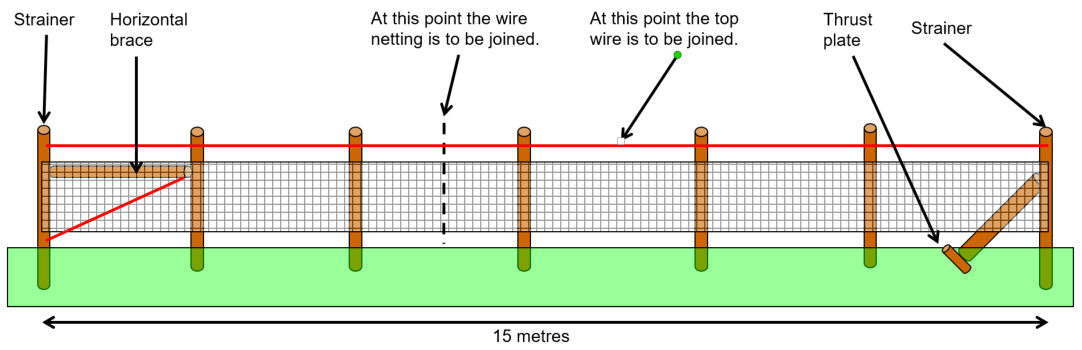 Diagram is not to scale and is for illustrative purposes onlyAll spacings to be determined by the competitorsOnly materials supplied by the organisers are to be used for Area and National Finals (see list of materials below).Only hand tools will be allowed and the teams themselves must provide these.  No power tools or chainsaws are allowed.  All tools and equipment used must be fit for purpose and be in good condition, well maintained and safely operated by members of the team at all times.  Judges/stewards have the right to stop the use of tool/piece of equipment if, in their view, it is not safe to use or is being handled/used in an unsafe manner.Competitors are not allowed to shorten any of the vertical posts.The Judge reserves the right to inspect any strut following completion of the task.All teams are required to dismantle their fence after the Presentation of Awards (The thrust plate must be out of the ground).Teams are required to clear away all debris and any off-cuts of wire etc must not be put down the postholes.  Receptacles will be provided for this purpose.  Soil will be available to make the ground good. Any team not complying with this ruling will be disqualified and receive a £75 fine.The Judge’s decision is final.MATERIALS TO BE PROVIDED2 x 2.25m (7’6’’) round pointed posts, 125-150mm (5”-6”) diameter (strainers)2 x 2.4m (8’) round posts, 75-100mm (3”-4”) diameter (horizontal strut, diagonal strut and thrust plate)5 x 1.65m (5’6”) round pointed posts, 75-100mm (3”-4”) diameter (intermediates) 1 x chock (thrust plate) 300mm x 125mm x 75mm (12 x 5 x 3 inches) 20m x mild steel stock netting C8/80/2220m x barbed wire.10m x plain wire 50 x nails 5mm x 110mm (approx 1kg) (4 ½ inch nails) Staples TIMING 1 hour 30 minutes will be allowed.To note that once the time of 1 hour 30 minutes has been reached, teams will be asked to stop, and the fence will be judged as seen. Please note that the tidying of tools and equipment away will be included in the time to complete the task.SCALE OF MARKSFixing end posts, strainer post, diagonal strut & box strainer		30Intermediate posts								10Overall neatness								20Fixing and tensioning of netting & barbed wire				25Joint in netting and barbed wire						10Written risk assessment							  5TOTAL	100ID – Olympic Gold Medal winners – a list below and photos of 20 will be used on the day.   (20 mins)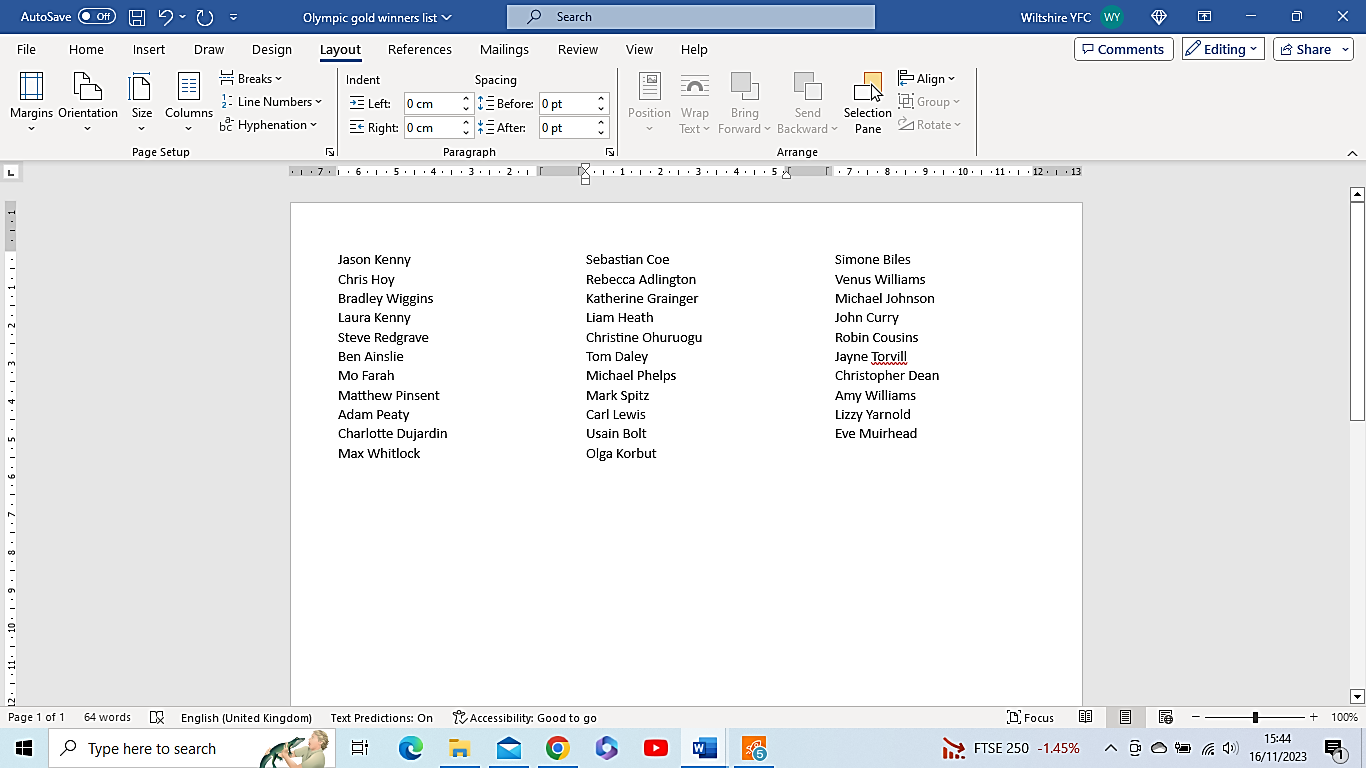 RABI – Book in (1 team/club) a team of 2/club to complete the following tasks     	1. Rowing machine	2. Cycling machine	3. SkippingCocktail making (2)– a team of 2, in fancy dress, 30 mins to concoct, name and make 2 cocktails for an Olympic celebration with recipe card for the judges to see.  Competitors to provide ALL ingredients and equipment required to complete this task and display them for the judges.Ironing (book in.  1 entry / club) 1 male member to Iron a shirt. Iron & shirt will be provided.  Change a car wheel – (book in. 1/club) 1 female to change the wheel on a car – car, wheelbrace & jack will be provided.  20 minutesSenior Mini digger Challenge – hook a duck! (2/club  BOOK in)Archery (1 male & 1 female/club BOOK in) 3 arrows each.  Both scores added together for club score. Willow or Hazel Hurdle -  2 members to build a 1 metre section of hurdle 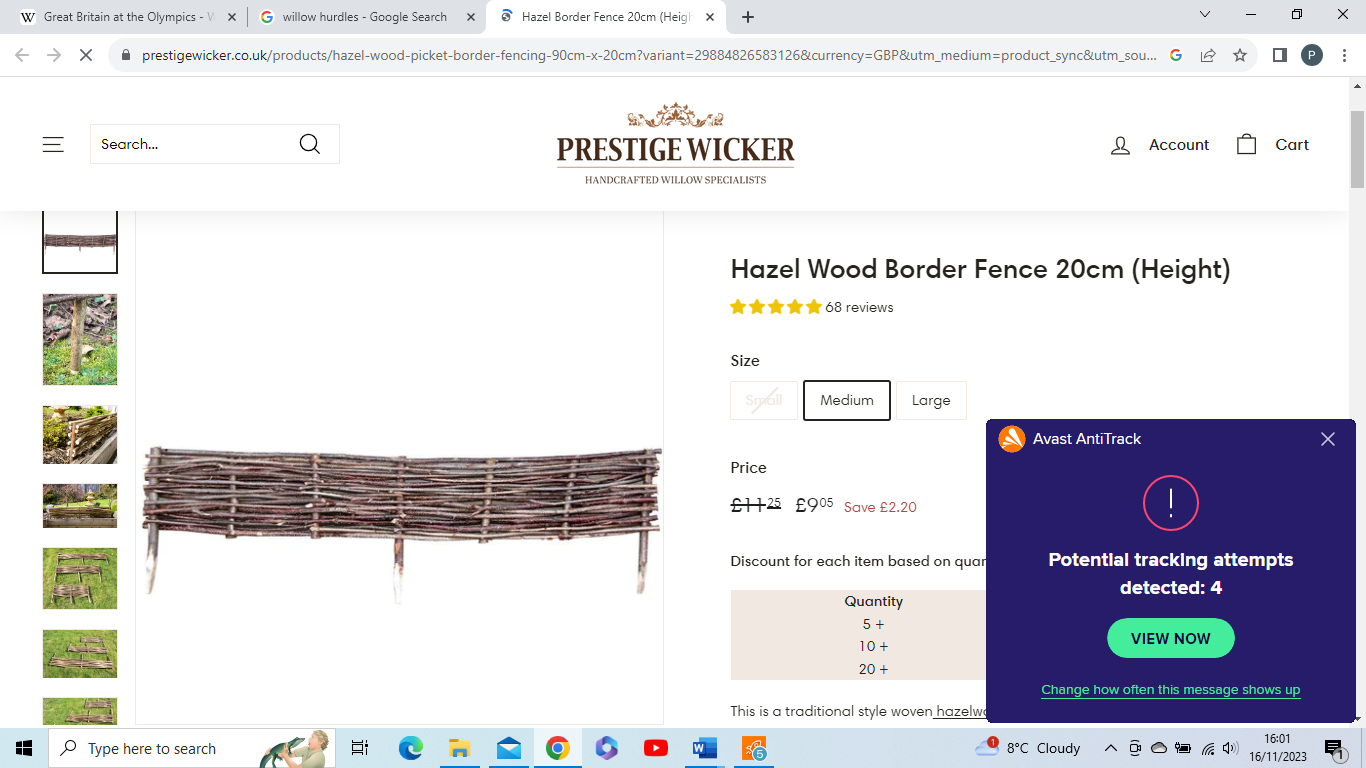 competitors to provide their own materials, tools and PPE as necessary time allowed 2 hours.   	Bob Sleigh race (1 entry per club)– 5 members in fancy dress (1 to ride, 4 to push)YFC’s got Talent (1 entry per club) book in – min 2 & max 6 members (aged 17 & over) to perform an Act in front of the judges, suitable for the opening of the Olympic ceremony.  max 5 minutes. All items require must be brought along by the members who should be dressed accordingly.  No live animals or knives permittedFake or Fortune – 2 entries per club (over 18) to taste and work out which of the samples are real or cheap alternatives.  Cheese & Wine theme.Landrover and Cattle box reversing challenge (1m & 1female/club – book in). Sheep Shearing . National Competition  1 entry per clubone member 26 or under .   The minimum qualification for competitors is a British Wool “Blue Seal”. Copies of qualifications to be inspected on the day of the competition prior to shearing.PROCEDURE Refer to the latest British Isles Shearing Competition Association (BISCA) rules which are available from NFYFC.  Competitors must wear suitable clothing and footwear.   Junior member to wrap the wool.Decorate a Pick up Truck (or similar sized vehicle) 3 seniors & 3 junior to decorate a vehicle suitable for a float to parade (be driven) around an Olympic arena (our main ring!). Members to dress up too and walk with the float and include items from earlier competitions: Dressed Leader, Olympic flame metal work, Winners crown, Club Banner on a banner pole.Auctioneering – 2 members/team.  Each Competitor will be required to purchase 1 auction lot each from a Charity shop (to the value of no more than £10 – receipt to be provided).  The items will then be numbered and lots drawn for the competitors to auction. Prior to the auction commencing the competitor will view their lots and will then have 20 minutes to draft a handwritten, catalogue-style description and provide a valuation figure for each Lot on the day of the competition.The competitor is to hand their descriptions and valuations to the judge prior to the auction.  The judge will identify one of the Lots to have a reserve. The item and price of the reserve lot is at the judge’s discretion.The competitor should provide an introduction and then open the auction sale, outlining the procedure and relevant conditions of the sale e.g. the payment process, order of the auction, buyer’s commission rate.Competitors will not be eligible to watch other competitors until after they have competed.Once all the lots have been ‘sold’ the auctioneer will close the auction in a suitable way, collect the monies for the sold items and give them to the steward.Scale of Marks & penalties Lot description & valuation		20Opening & closing commentary	20Auctioneering skill			40Auction conduct and practice	20Total			                    	100Cross Country Run (max 3/club)Senior Ring events –1 team/club£88 Challenge (£1 per year = age of County!) All Clubs will be given £88.  This money is to be used creatively to make as much money as possible for County funds.   All monies raised, photos of Club members raising it and financial records of how the monies were raised will need to be sent back to County Office (max 8 sides of A4 sheets) by Monday 15th April 2024                                                  You are not allowed to use more than the original £88 for the first idea, and no more than what you have raised in further ideas.    NOTHING ILLEGAL!!!  Parents and Advisory members can assist in the running of activities etc.      You need to record all expenditure & income, how you invested the money and how much you make.                          The original £88 to be reimbursed back to County if you do not take part.    Scoring:  out of 500         Points will be awarded for 100pts  - Ingenuity – the number of novel & unique ideas/activities with involvement from the whole Club;        200pts - Evidence & Record keeping of events/activities (including a profit & losssheet & photographs)  To include one members giving a 5 minute presentation/interview to the judges on Rally day explaining how it was all achieved.               200pts - Amount raised.   Club Display – each club to set up a display to promote their club – all clubs to have a pitch next to the main ring where they can park one cattle box (or similar) and use it as their base for the day with their display in front of it for passing public to view. (NO alcohol to be brought along or stored in your Club area – please support the Rally Bar)Tug of War final     see nfyfc website for full rulesThe 8 members of the Ladies or Men’s teams will be weighed as one and will not exceed:  Men - 680 kg		Ladies - 560 kg